Книга: Вода – лучшее лекарство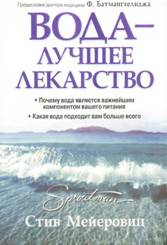 Стив Мейеровиц – Вода – лучшее лекарствоПредисловие доктора медицины Ф. БатмангхелиджаАвтор продолжает тему, поднятую доктором Ф. Батмангхелиджем, о значении воды в исцелении многих заболеваний. В книге подробно рассмотрены вопросы влияния воды на человеческий организм, её качества, объясняется, что пить, когда и в каких количествах.Для широкого круга читателей.СОДЕРЖАНИЕНе нужно лечить жажду лекарствами 3Ф. Батмангхелидж, доктор медицины 3Значение воды для здоровья человека 9Для чего нужна вода? 11Эпидемия обезвоживания І 13Гидратация и обезвоживание 16Пот — естественный кондиционер 18Сколько нужно пить? .. 19Что и когда пить 20Натрий и калий 22Доктор Батмангхелидж и значение солидля организма человека 24Астма, аллергия и обезвоживание 28Вода защитит от рака 29Вода поможет похудеть 30Фонтан молодости 32Гидротерапия — целебная сила воды 33Что не так с нашей питьевой водой? 36Вызов муниципальным водоочистным станциям ... 38Загрязняющие вещества 39Бензин и МТВЕ 39Паразиты ' 41Добавки к воде 43Хлор 43Углеводороды 46Модернизация обветшавших систем коммунальнобытового водоснабжения 46Фторирование водопроводной воды 47Полезно для детей? 50Связь между фтором и раком 51Другие проблемы 53Кому верить? 54Экологически опасные продукты цивилизации 55Медицинские препараты 55Пестициды и гербициды 57Качество труб 58Диоксин 58Кислотный дождь 58Трубы из меди и поливинилхлорида ПВХ 65Исследовать или очищать? 65Какая вода подойдеГвам? 67Справочник по маркам бутылированной воды ибытовым устройствам водоочистки 67У большинства из нас это вызывает многовопросов 67Бутылированная родниковая и минеральная вода... 69Недостатки бутылированной воды 72Бутылированная вода из водопровода 75Пластиковые бутылки и емкости 77Удобство и доступность 78Изучайте этикетки 79Учитесь разбираться в химических анализах 80Угольные фильтры для воды 83Фильтры с использованием гранулированногоактивированного угля 84Фильтры на угольных блоках 87Достоинства и недостатки угольных фильтров 90Угольные очистители с субмикронными сетками ... 93«За» и «против» угольных фильтровс микросетками 96Керамические фильтры 97KDF-фильтры и душевые насадки 98Умягчители воды 101Бактерицидная обработка 101Хлор 102Бром 102Йод 103Серебро 103Ультрафиолет 104Озон 105Разве озон не ядовит? 108Вопрос в том, где его найти? 109Обратный осмос 110Бытовые системы дистилляции воды ..113Преимущества дистилляторов 115Особенности различных моделей дистилляторов... 116Очистка 117Вода, воздух и электричество 118Автоматический режим работы 119Значение качества материалов 120Удаление газов 121Недостатки дистилляторов 123Хранение дистиллированной воды 125Автоматизированные дистилляторы 126Дистиллированная вода против родниковой 127Проблема вымывания 129Как сохранить воду чистой? 131Стив Мейеровиц 133НЕ НУЖНО ЛЕЧИТЬ ЖАЖДУ ЛЕКАРСТВАМИФ. Батмангхелидж, доктор медициныВся методология современной медицины основана на четырех, к сожалению, неверных предпосылках.Первая из них, которую я считаю величайшей трагедией в истории медицины, заключается в том, что сухость во рту считается единственным признаком потребности организма в воде. Это ошибочное предположение повинно в мучительной, преждевременной смерти миллионов людей. В сущности, эти люди страдали всего лишь от незнания: они не знали, что им просто хочется пить.На самом деле производство слюны, необходимой для пережевывания и проглатывания пищи, является приоритетным — организм вырабатывает этот секрет в первую очередь, даже если воды не хватает для осуществления других жизненно важных функций. Данный факт является убедительным доказательством того, что вода слишком важна для организма, чтобы сигнализировать о ее нехватке только с помощью сухости во рту.Второй серьезной ошибкой медицины является предположение, согласно которому вода не обладает собственными химическими свойствами, а всего лишь растворяет и транспортирует питательные вещества- Однако в действительности вода — это главный поставщик энергии для осуществления всех функций организма. Она вырабатывает гидроэлектрическую энергию в мембранах всех клеток, в том числе тех, которые передают нервные импульсы. Кроме, того, благодаря своим гидролитическим свойствам, она расщепляет все питательные вещества на первичные компоненты, которые организм может усваивать и использовать, например: белки — на аминокислоты, крахмал — на простые сахара, а жиры — на жцрные кислоты. Этим компонентам вода передает свою энергию, которой питается организм. Помимо прочего, вода выполняет функцию клея, связывающего клеточные мембраны в единое целое. Все это свидетельствует о ее первостепенной роли в энергетическом обмене и осуществлении физиологических функций организма.Третья ложная предпосылка современной медицины состоит в том, что вода — это бесплатный и доступный ресурс, поэтому человеческий организм просто не может страдать обезвоживанием. В действительности же это не так и организм очень легко обезвоживается даже в тех ситуациях, когда вокруг полно совершенно бесплатной воды. Научные исследования показывают, что с возрастом восприимчивость наших органов чувств понижается. Поэтому мы постепенно теряем способность ощущать жажду, то есть чем старше мы становимся, тем сильнее обезвоживается наш организм.Четвертая неверная предпосылка (именно ее всячески поддерживают производители пива) — это вера в то, что потребности организма в воде могут удовлетворить любые жидкости, произведенные промышленным способом. Однако содержащие кофеин и алкоголь напитки оказывают на организм человека обезвоживающее действие, то есть выводят из организма воды больше, чем ее содержится в стакане напитка или в банке пива.Эти ошибки в медицинских концепциях породили стремительно развивающуюся систему «охраны болезней», которая процветает, паразитируя на человеческих недугах.Результаты клинических и научных исследований, которые я проводил более двадцати лет, доказывают, что у человеческого организма множество различных способов заявить о своей потребности в воде. В зависимости от того, какая область и в какой степени нуждается в воде, организм может сигнализировать об этом острыми болями или запускать такие специальные программы борьбы с обезвоживанием, как астма, аллергия, повышенное кровяное давление, диабет, аутоиммунные, медленно развивающиеся вирусные и другие заболевания.У меня есть все основания полагать, что до самого последнего времени эта информация систематически и бессовестно скрывалась. Но мои исследования привели к открытию удивительно простого и естественного способа решения многих болезненных и опасных проблем со здоровьем. Я назвал его ЛЕЧЕНИЕ ВОДОЙ.Грабительская система «здравоохранения», которая с большой выгодой для себя лечит обезвоживание, его проявления и адаптивные процессы с помощью химических лекарственных препаратов и лечебных процедур, наносит не только материальный вред. В дополнение к тяжкому бремени постоянно растущих расходов на «охрану болезней» она обрекает людей на бесчисленные страдания, которых они вполне могли бы избежать.В последнее время прогрессивные ученые и писатели пытаются объяснить людям, что главной причиной большинства проблем со здоровьем является хроническое обезвоживание. К числу этих людей принадлежит и Стив Мейеровиц, талантливый автор этой книги. Вам, читателям, предстоит узнать, что предотвращать и искоренять многие проблемы со здоровьем сегодня можно совершенно бесплатно.Все, что от нас требуется, — это советовать людям попробовать в качестве натуральных лекарственных препаратов воду и соль, поскольку на самом деле вполне может оказаться, что они не больны, а все их симптомы — это лишь признаки жажды и местного обезвоживания организма.Читателям этой книги, открывающей людям истинное положение вещей, будет полезно познакомиться с дополнительной информацией, касающейся серьезных проблем со здоровьем, которые вызваны непреднамеренным дефицитом воды в организме. В 1987 году на Международной конференции по борьбе с раком я выступил с лекцией, в которой объяснил, как и почему результатом непреднамеренного продолжительного обезвоживания становится развитие рака. Моя статья «Боль: Необходимость изменения парадигмы» («Pain: A Need for Paradigm Chango») была опубликована в номере «Journal of Anticancer Research» за сентябрь-октябрь 1987 года.Обезвоживание негативно влияет на четыре важнейшие функции организма, ослабляя его и делая уязвимым для болезней, в том числе и рака. Обезвоживание ослабляет иммунитет. Нехватка воды способствует накоплению токсичных отходов, что приводит к истощению запасов некоторых основных аминокислот, выполняющих функцию антиоксидантов. Некоторые из этих аминокислот необходимы для работы ферментных систем, занимающихся выявлением и ликвидацией повреждений ДНК. Потеря незаменимых аминокислот и элементов приводит к тому, что клетки в пораженной обезвоживанием области теряют способность выполнять сложные функции, становятся примитивными и «эгоистичными», то есть склонными к ауторепродукции. Кроме того, недостаток воды понижает содержание кислорода в тканях и повышает их кислотность, создавая условия, которые больше подходят для развития раковых, чем нормальных клеток.Сегодня, как отмечено в этой книге, результаты многих исследований показывают, что увеличенное потребление воды оказывает мощное профилактическое противораковое действие. Советую вам не только заняться более глубоким изучением этой темы, но и обязательно следить за тем, чтобы ваш организм не стал жертвой непреднамеренного обезвоживания. Цена может оказаться слишком высокой.Да хранит вас Господь, Ф. Батмангхелидж, доктор медициныДоктор медицины Ф. Батмангхелидж (1931— 2004) — автор бестселлеров «Ваше тело просит воды», «Вода для здоровья», «Вы не больны, у вас жажда», «Вода исцеляет, лекарства убивают», «Как лечить боли в спине и ревматические боли в суставах». Познакомиться с работами доктора Батмангхели- джа можно на сайте www.WaterCure.com.ЗНАЧЕНИЕ ВОДЫ ДЛЯ ЗДОРОВЬЯ ЧЕЛОВЕКА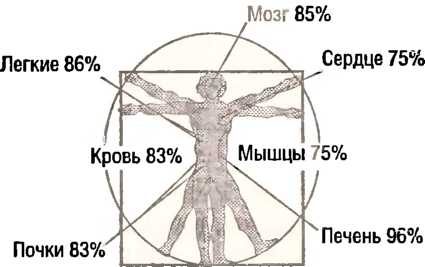 Мы любим воду. Нам нравится заниматься водными видами спорта, отдыхать на берегу моря или океана, и ради этого мы готовы отправиться за тридевять земель, чтобы провести отпуск у воды и испытать на себе ее целебные свойства. Мы заботимся об озерах, реках, морях и океанах. Почти 70% поверхности Земли покрыто водой. По случайному совпадению или по воле Всевышнего тело человека тоже почти на 70% состоит из воды, а соленость внеклеточной жидкости примерно соответствует содержанию соли в морской воде. Эти три простых атома Н20 настолько важны, что наличие воды на каком-нибудь небесном теле считается почти 100-процентным признаком существования на нем жизни.На всех этапах развития человеческой цивилизации в терапевтических целях использовалась вода. Древние египтяне, ассирийцы, вавилоняне, персы, греки, евреи, индусы, китайцы и индейцы — все применяли воду для заживления ран и лечения болезней. Кроме того, есть еще один момент, над которым стоит поразмышлять: вода, которую мы пьем сегодня, — это та же самая вода, которую пили наши далекие предки. Это та же самая вода, которую подносил к своим губам Моисей, которую подавали Клеопатре и Джорджу Вашингтону. Экосистема нашей планеты обеспечивает непрерывное очищение воды. Соленая морская вода испаряется, оставляя соль внизу. Поднимающийся вверх пар охлаждается и конденсируется. Капельки воды образуют облака, откуда при соответствующей температуре возвращаются на землю в виде дождя или снега (так происходит процесс естественной дистилляции). Одни и те же молекулы воды просто циркулируют между небом и землей, и этот круговорот продолжается тысячелетиями.Даже звуки воды обладают целительной силой. Компакт-диски и аудиокассеты, на которых записаны журчание ручья и плеск океанских волн, а также видеокассеты на аналогичную тематику пользуются большой популярностью. Шум воды помогает засыпать, помогает думать. Кроме того, вода отлично успокаивает. Горячая ванна перед сном — это универсальное средство от стресса, вызывающего бессонницу. Широко распространены также различные виды гидромассажа, каждый из которых оказывает определенное целительное воздействие.А теперь давайте все-таки признаемся, что мы любим воду потому, что сами состоим из воды. В теле взрослого человека содержится в среднем 45—55 л воды! Кровь состоит из воды на 83%, мышцы — на 75%, мозг — на 85%, сердце — на 75%, кости — на 22%, легкие — на 86%, почки — на 83%, глаза — на 95%. Если завтра на землю высадятся инопланетяне, то вполне возможно, что мы покажемся им ходячими мешками с водой.Для ЧЕГО НУЖНА ВОДА?Каждая клетка каждого живого организма, будь то растение или человек, содержит питательную жидкость, которая состоит главным образом из воды. Кроме того, каждая клетка «плавает» вместе с другими клетками в «море» соленой внеклеточной жидкости. Если содержание воды в каждой из этих жидкостей окажется хоть немного ниже нормы, это вызовет те же последствия, что и недостаточный полив для огорода. Конечно, многие овощи будут продолжать расти, но их состояние окажется далеким от идеального, а некоторые растения вообще засохнут. А теперь взгляните на сухую кожу, чтобы получить представление о том, что происходит, когда внутри вашего тела слишком «сухо». Там, где вы видите сморщенную кожу, располагаются сморщенные клетки. Это явление можно сравнить с высыханием почвы, только по отношению к людям оно означает, что вы на шаг приблизились к мумификации. Увидеть обезвоживание невозможно, но его ни в коем случае не следует игнорировать.Роль ВОДЫ В ОРГАНИЗМЕ ЧЕЛОВЕКА:способствует доставке кислорода в клетки;транспортирует питательные вещества;обеспечивает гидратацию клеток;служит амортизатором для костей и суставов;предохраняет от ударов кости и органы;регулирует температуру тела;выводит из организма отходы жизнедеятельности;вымывает токсины;предотвращает адгезию (слипание) клеток;служит смазкой для суставов;улучшает клеточную коммуникацию;поддерживает нормальные электрические свойства клеток;ускоряет естественные процессы регенерации в организме.Внеклеточная жидкость переносит электрические заряды, с помощью которых клетки общаются друг с другом. Она доставляет в клетки питательные вещества, кислород и выводит отходы и токсины. Внутриклеточная жидкость регулирует температуру тела и не дает клеткам слипаться. Кроме того, она служит смазкой и даже амортизационной подушкой для суставов и костей, защищает от ударов внутренние органы. Она связывает свободные радикалы, лишая их подвижности. Кроме того, внутриклеточная жидкость необходима для обеспечения общей способности организма к восстановлению и исцелению.-Что пьет АмерикаКоличество порций в деньВода — 4,6Кофе - 1,8Молоко — 1,3Соки — 1,4Содовая с кофеином — 1,3Чай - 1,0Содовая без кофеина — 0,6Пиво — 0,5Вино и другие спиртные напитки — 0,3ЭПИДЕМИЯ ОБЕЗВОЖИВАНИЯПримерно 67% от общего веса нашего тела составляет вода. Если ее содержание в организме понизится всего на 2%, вы почувствуете сильную усталость. Если оно упадет на 10%, вас ожидают серьезные проблемы со здоровьем. Дальнейшее понижение может оказаться фатальным. Тем не менее люди пьют недостаточно воды. Участники опроса (3003 человека), проведенного в 15 крупнейших американских штатах США, сообщили, что в среднем выпивают всего 4,6 стакана воды в день, в то время как рекомендованная норма составляет 8 стаканов в день. Сорок четыре процента опрошенных сказали, что выпивают в день по 3 стакана и менее, почти 10% признались, что вообще не пьют воду. Тридцать пять процентов американцев не знают о рекомендованной суточной норме потребления воды. Результаты опроса однозначно указывают на то, что люди должны получать больше сведений о пользе насыщения организма водой. Недостаток подобной информации вызывает серьезную тревогу, ведь даже легкая степень обезвоживания чревата серьезными проблемами.10 ЗАПОВЕДЕЙ ГИДРАТАЦИИ ОРГАНИЗМА- Ежедневно выпивайте по 30 мл воды на каждый килограмм веса. Человек, который весит 70 кг, должен выпивать 2,1 л воды. Практика показывает, что лучше всего каждый час пить по стакану воды.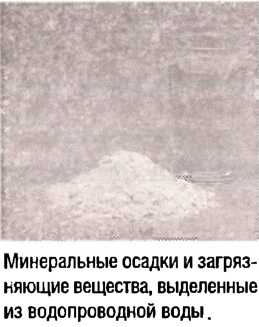 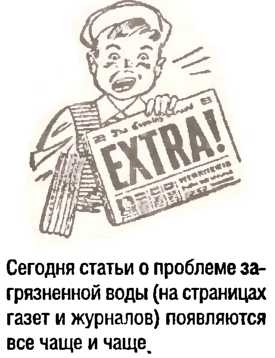 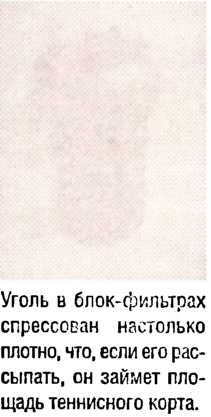 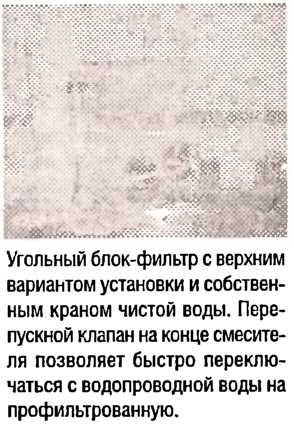 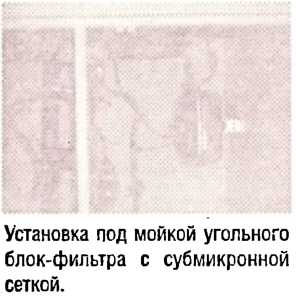 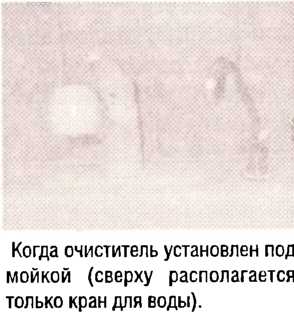 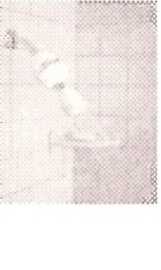 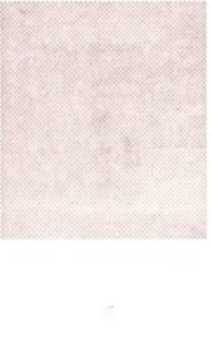 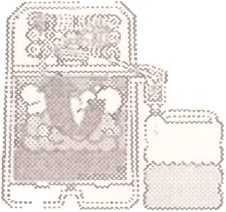 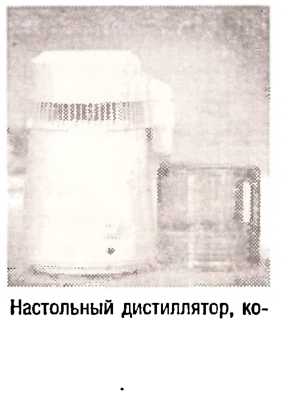 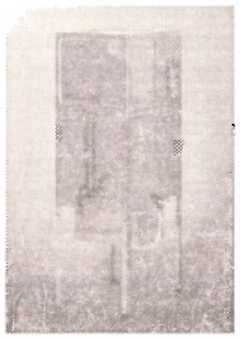 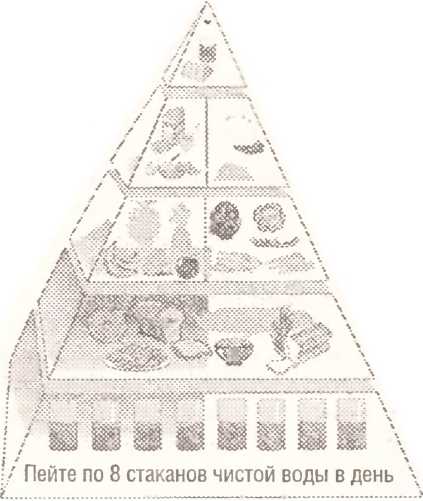 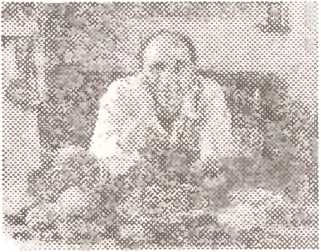 